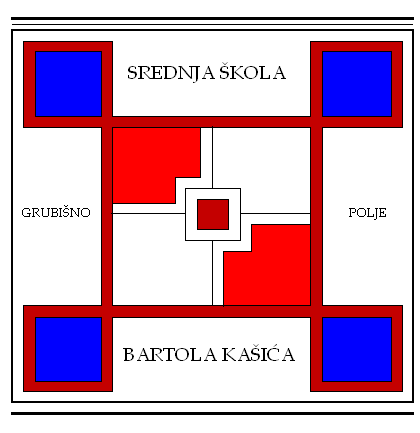 KLASA: 003-08/16-01/01URBROJ: 2127-024-08-16-14Grubišno Polje, 27. listopada 2016.POZIV ZA70.  SJEDNICU ŠKOLSKOG ODBORAkoja će se održati 2. studenoga 2016. (srijeda) u 10.20 satiD N E V N I  R E D:Verifikacija zapisnika sa 69. sjednice ŠO; predlagateljica: Tanja Horaček –  Zapisničarka,Razmatranje Zahtjeva ravnatelja i donošenje Odluke o davanju prethodne suglasnosti za zapošljavanje radnika; predlagatelj: ravnatelj Jozo Matošević, prof.,Donošenje Odluke o pokretanju postupka za davanje u zakup dijela školskog prostora za postavljanje dva samoposlužna aparata; predlagatelj: ravnatelj Jozo Matošević, prof.,Donošenje Odluke o prihvaćanju donacije Generalli osiguranja i namjeni utroška sredstava; predlagatelj: ravnatelj Jozo Matošević, prof.,Izmjena Financijskog plana za 2016. godinu; predlagatelj ravnatelj, obrazlaže Ivanka Zima- voditelj računovodstva,Razno						                        Predsjednica Školskog odbora:                    ____________________________________                                          /Monika Vojvodić Andričević, prof./Dostaviti:Vladimir Ivić, prof. -iz reda nastavnikaMonika Vojvodić Andričević, prof. -iz reda nastavnikaTanja Horaček, prof. – iz reda radnika ŠkoleMilan Martinović - iz reda roditelja Jasmina Vitas - predstavnik osnivačaĐurđica Brekalo - predstavnik osnivačaJasminka Meheš - predstavnik osnivačaJozo Matošević, prof., - ravnatelj Srednje škole Bartola Kašića Grubišno Polje Pismohrana 